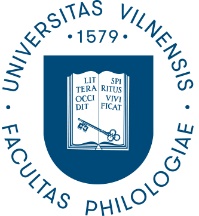 VILNIAUS UNIVERSITETOFILOLOGIJOS FAKULTETASMOKSLO KOLEGIJOS POSĖDŽIO PROTOKOLAS2020-05-15 Nr. (1.5E) 180000-KT-63Posėdis vyko MS Teams Mokslo kolegijos grupėje.Dalyvavo doc. dr. Nijolė Juchnevičienė, prof. dr. Roma Kriaučiūnienė, dr. Jūratė Levina, dr. Laura Vilkaitė-Lozdienė, prof. dr. Nijolė Maskaliūnienė, prof. dr. Irina Melnikova, prof. dr. Meilutė Ramonienė, dr. Artūras Ratkus, doc. dr. Erika Sausverde, prof. dr. Inesa Šeškauskienė, Julija Šabaševičiūtė.Darbotvarkė:Dėl publikacijų, teikiamų skatinimui už aukštus mokslo pasiekimus.Dėl tarptautinių projektų rengėjų skatinimo.Dėl mokslo žurnalų numerio sudarytojų (redaktorių) premijavimo.1. SVARSTYTA. Dėl publikacijų, teikiamų skatinimui už aukštus mokslo pasiekimus.Posėdžio metu darytas garso įrašas. Posėdyje buvo tęsiama gegužės 8 d. posėdyje pradėta diskusija dėl mokslo straipsnių, teikiamų skatinimui už aukštus mokslo pasiekimus pagal „Skatinimo už aukšto lygio mokslo pasiekimus tvarką“ (Filologijos fakulteto tarybos patvirtinta 2018 m. gegužės 28 d., protokolo Nr.14). Mokslo kolegija buvo gavusi Tarybos išrinktų ekspertų (dr. Jūratės Levinos, prof. dr. Irinos Melnikovos, dr. Artūro Ratkaus ir dr. Lauros Vilkaitės) nuomonę dėl jų įvertintų (nuasmenintų) publikacijų sąrašo, su kuria kitos kolegijos narės susipažino prieš posėdį.Posėdžio pradžioje ekspertai pristatė savo principinę poziciją į premijuotinų publikacijų sąrašą neįtraukti Lietuvoje leistuose žurnaluose paskelbtų straipsnių, motyvuodami tuo, kad jų tikslas buvo atrinkti tik didžiausią tarptautinį atgarsį galinčias turėti publikacijas, todėl atsižvelgta į tarptautinės mokslo sklaidos, leidinio kokybės ir leidyklos solidumo kriterijų. Ekspertai pasiūlė atmesti 3-4 psl. apimties straipsnius dėl nepakankamos jų apimties. Jie komentavo, kaip buvo atrinktos jų sudaryto sąrašo publikacijos, pateikė informacijos apie diskutuotinų žurnalų tarptautiškumą ir jų reitingus. Nei straipsnių turinys, nei autoriai nebuvo svarstomi ar vertinami, pasitikint atrinktų leidinių redaktoriais, redkolegijomis ir anoniminiais recenzentais, kad į jų žurnalus ar rinkinius priimti darbai atitiko leidinių kokybės kriterijus. Mokslo kolegijai buvo pasiūlyta apsispręsti dėl keleto straipsnių, dėl kurių vertinimo jiems kilo abejonių.Diskusijoje dalyvavo visi Mokslo kolegijos nariai. Dėl straipsnio, kurio apimtis 0,75 lanko, sutarta, kad nesant kitų prieštaravimų taikytiems kriterijams tokios apimties straipsnis laikytinas premijuotinu.Dėl straipsnio, paskelbto Italijoje leidžiamame žurnale Mythos, buvo balsuojama. Balsavimo rezultatai: 3 balsai „už“, 3 balsai „prieš“ ir 3 balsai „susilaikė“. Straipsnis nepremijuojamas. Aptarti ir kai kurie straipsniai, išspausdinti ne tarptautiniuose žurnaluose. Jie į sąrašą nebuvo įtraukti.Po diskusijų Mokslo kolegijos pirmininkė iškėlė klausimą balsavimui, ar visi pritaria sudarytam sąrašui. Buvo pasiūlyta nepatekusias į sąrašą publikacijas įvertinti dar kartą po metų, kai bus gauti šių publikacijų LMT vertinimo rezultatai. Mokslo kolegija sudarytam sąrašui pritarė bendru sutarimu. Mokslo kolegijos pirmininkė pasiūlė institutų direktorėms dar kartą patikrinti, ar visos publikacijos įtrauktos į sąrašą. Jeigu būtų neįtrauktų, už jas siūloma balsuoti elektroniškai.NUTARTA. Bendru sutarimu pritarti publikacijų, teikiamų skatinimui už aukštus mokslo pasiekimus, sąrašui (pridedama). 2. SVARSTYTA. Dėl tarptautinių projektų rengėjų skatinimo.Kadangi „Skatinimo už aukšto lygio mokslo pasiekimus tvarkoje“ numatytas skatinimas už tarptautinių projektų rengimą, svarstytas dviejų projektų, atitinkančių tarptautinio projekto statusą, rengėjų skatinimo klausimas. Dekanė prof. dr. Inesa Šeškauskienė ir BKKI direktorė doc. Erika Sausverdė priminė pernai metų situaciją, kai buvo atidėtas vieno projekto skatinimas (prof. A. Holvoeto projektas), o šiais metais laimėtas dar vienas tarptautinis projektas (doc. J. Šinkūnienės projektas). Siūloma abu projektus įtraukti į skatinamų darbų sąrašą. NUTARTA. Abu projektus įtraukti į darbų, teikiamų skatinimui už aukštus mokslo pasiekimus, sąrašą.3. SVARSTYTA. Dėl mokslo žurnalų numerio sudarytojų (redaktorių) premijavimo.Klausimas dėl mokslo žurnalų sudarytojų (redaktorių) skatinimo keliamas jau ne pirmą kartą. Tačiau nei redaktorių, nei žurnalo numerio sudarytojų premijavimas „Skatinimo už aukšto lygio mokslo pasiekimus tvarkoje“ nėra numatytas. Buvo išsakyta nuomonė, kad galima pritarti žurnalų sudarytojų skatinimui, tačiau tai daryti kalendorinių metų gale. Kitas pasiūlymas  – mokslo žurnalų sudarytojų (redaktorių) skatinimą įtraukti į siūlomas rengti šios tvarkos pataisas, bet klausimas turi būti aptartas išsamiau. NUTARTA. Šiame skatinimo etape mokslo žurnalų sudarytojų (redaktorių) neskatinti, nes tai nenumatyta „Skatinimo už aukšto lygio mokslo pasiekimus tvarkoje“.Mokslo kolegijos pirmininkė	              Prof. dr. Nijolė MaskaliūnienėPosėdžio sekretorė                                                           dr. Birutė Gudelienė